대웅재단 신진의과학자 학술연구지원사업신규과제 공모안내2022. 07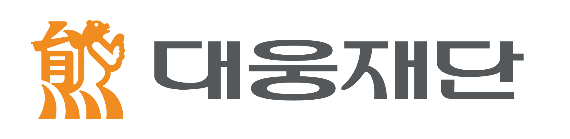 신진의과학자 학술연구지원사업사업 개요 목적과 취지관심분야를 정해서 그 분야의 좋은 인재와 그가 하고자 하는 연구를 찾아서 지원하며, 이들이 학술활동에 몰입하고 글로벌 우수 연구 인력으로 성장할 수 있는 환경을 조성하고자 함. 지원 내용 및 규모지원 개요연구기간 : 1년 (2022년 12월 ~ 2023년 12월)연 구 비 : 최대 5,000만원 (비과세, 간접비 포함)지원대상 : 만 45세 미만(1977.01.01.이후 출생자) MD, VMD, RPh, Ph.D 취득자지원방법 : 닥터빌(www.doctorville.co.kr) 및 재단 이메일(medischolar@daewoong.co.kr) 지원선정 시 혜택 : 연구지원금 최대 5천만원 연구교류회를 통한 전문가의 자문지원(연구관련 컨설팅, 애로사항 등 교류)  필요 시 연구에 필요한 장비 지원   상용화 연구의 경우에는 요청 시 관련된 기업 추천 및 연계 지원  연구 결과물은 연구자에게 모두 귀속되며, 논문 게재 시 대웅재단 지원 사사문구를 표기추진 일정※ 내·외부 사유 발생 시 일부 일정 변동 가능지원 신청주제 선택 및 연구 구성 연구 구성은 단독 또는 공동연구 모두 가능함  공동연구 시 연구 책임자를 반드시 지정하여, 연구책임자가 연구계획서를 작성, 지원 신청하여야 함 연구주제는 지원질환과 기술분야를 바탕으로 자유롭게 정함  사람을 대상으로 하는 임상 연구 지원 불가지원 자격 만 45세 미만(1977.01.01.이후 출생자) MD, VMD, RPh, Ph.D 취득자 국내 소재 기관 소속의 연구자(국적 무관) - 국내 대학교, 대학교 부설 연구소 및 연계 병원의 교원/연구원, 공공 연구기관 연구원       지원분야의 연구실적 보유자는 우대지원 제한 신청일 기준 국가연구개발사업 참여 제한 적용자 지원 불가 2022년 대웅재단 타 지원사업 중복수혜 불가(중복 신청 가능하나, 선발 후 선택 필요) 동 사업 기 수혜자로 최근 2년간(2020-2021) 본 재단에서 연구비를 지원받은 자지원 서류1) 소속기관 제출 공문 1부2) 연구제안서 1부3) 예산계획서 1부※ 선정 후 동물 실험 시 IACUC 승인서 및 승인된 최종연구 실행계획서 제출  (미 제출 시 선정이 취소될 수 있음)지원 방법지원기간 : 2022년 07월 14일(목) ~ 09월 04일(일) 24:00시까지지원방법 : 구비서류(연구계획서, 예산계획서, 소속기관 공문)를 닥터빌과 재단 이메일로 제출  MD : 닥터빌에 제출 (www.doctorville.co.kr)  VMD, RPh, Ph.D : 재단 이메일로 제출 (medischolar@daewoong.co.kr) 지원 시 유의사항 접수가 완료된 서류는 일체 반환하지 않음 접수 완료된 신청서와 파일은 일체 수정이 불가능함심사 및 선정평가 방법  접수된 지원서류는 재단이 구성한 심사위원단(지원분야의 전문가 및 교수)의 평가를 거쳐 지원 여부를 결정함 연구의 내용, 연구계획의 적절성, 독창성 및 혁신성, 영향력 및 파급력, 예산의 적절성, 연구진 역량 등을 심사하여 최종 선정함 2차 평가*(1차 합격자에 한해 진행)는 구두평가 및 질의응답(10분) 후 연구내용 및 연구 가치, 연구자 역량 등을 종합적으로 심사하여 대상자 확정 및 발표 2. 계약 안내 및 연구비 지급 계약 상대자: 연구자 및 소속기관(대학 산학협력단 또는 병원 및 기관의 연구처)  연구비 지급은 선정 후 1차, 중간 보고서 제출 후 2차, 최종 보고서 제출 후 3차를 지급함 소속대학 또는 기관의 연구비 담당부서에서 간접비를 징수할 경우, 총 연구비의 5% 이하로 함  연구비는 연구활동을 위한 지원금으로 소속 기관의 ‘연구비 관리규정’에 의거해 집행하며 연구종료 후 별도의 정산을 하지 않음 연구자가 기한 내에 연구를 수행하지 않은 경우 연구비 전액을 반납하여야 하며, 필요 시 사전에 연장을 요청할 수 있음보고서 및 결과물 발표1. 결과보고서 제출(중간/최종) 연구자는 재단의 양식에 맞춰 연구 시작 후 6개월 뒤 중간 보고서, 연구 시작 후 1년 뒤에 최종 보고서를 제출  제출자료: 결과보고서 파일(연구의 원본데이터 포함), 연구자 이력서  보고서는 연구개발과제의 수행과정, 수행내용 및 성과와 향후 계획이 포함되어야 함 보고서 심의는 재단의 심사위원단에서 보고서를 심의하고 보완을 요청할 수 있음 연구 보고 시기에 맞춰 연구자들을 대상으로 연구교류회를 진행하여 성공적인 연구수행을 지원함2. 결과물 발표 연구 결과 관리: 연구자 소유  재단에서 연구결과에 대한 발표를 요청할 경우 연구 성과에 대해 성과 발표에서 발표해야 함 연구 종료 후 성과 발생 시 재단에 제출해야 함 문의처 지원서 접수 시스템(닥터빌): 1522-0209  사업관련(대웅재단): medischolar@daewoong.co.kr  신진의과학자 학술상사업 개요 1. 목적과 취지학문과 산업 발전에 기여한 우수한 연구자들을 발굴하고 그 성과를 널리 알려 연구자들의 자긍심을 고취하여 연구의욕을 진흥하고자 함. 2. 시상 분야 및 내용 시상 분야 : 전(全) 분야  시상 인원 : 0명 시상 규모 : 총 5,000만원 (수상 인원에 맞춰 시상금 확정 및 지급)3. 추진 일정※ 내·외부 사유 발생 시 일부 일정 변동 가능지원 신청1. 지원 자격 만 45세 미만의 MD 취득자(1977.01.01. 이후 출생자) 학술적으로 그 가치와 공헌도가 인정되는 우수논문을 최근 5년이내 발표한 자(제1저자/교신저자 限)2. 지원 제한 2022년 대웅재단 타 지원사업 중복수혜 불가(중복 신청 가능하나, 선발 후 선택 필요) 동일한 연구과제로 타 학술상 수상자 지원 불가 3. 제출 서류  지원서   최근 5년(2017년 이후) 내 SCI(E)급 등재 우수논문 5편(PDF파일)  각 논문 별 IF(Impact Factor) 캡쳐본 4. 지원 기간 : 2022년 07월 14일(목) ~ 09월 18일(일) 24:00시까지  5. 지원 방법 1) 재단 홈페이지(www.daewoongfoundation.or.kr) 혹은 닥터빌(www.doctorville.co.kr)에서 지원서  다운로드 및 작성 (닥터빌 회원가입 필수) 2) 닥터빌에 로그인하여 ‘학술상’에서 지원서 등록심사 및 선정 제출한 최근 5년 내 SCI(E)급 게재 논문 5편의 IF의 객관적 지표에 의한 평가 및 연구자의 학술적 공헌도와 업적 등의 개인활동 평가를 종합하여 선정 (*평가 대상, 방법, 비율 등은 계획을 따르는 것을 원칙으로 하되, 필요 시, 위원회에서 협의하여 조정할 수 있음)문의처  지원서 접수 시스템(닥터빌): 1522-0209  사업관련(대웅재단): medischolar@daewoong.co.kr  [목차]신진의과학자 학술연구지원사업 ……………………………………… 2P신진의과학자 학술상 ……………………………………………………… 6P연구분야질환분야기술분야주제 예시*지원금액기초연구상용화연구플랫폼기술신경계순환기계심혈관계소화기계신약 연구약물 전달기술생체표지자 및 대리결과변수 발굴약물상호작용 평가 등5천만원기초연구상용화연구플랫폼기술신경계순환기계심혈관계소화기계의료기기 연구약물전달 시스템 고도화 등5천만원기초연구상용화연구플랫폼기술신경계순환기계심혈관계소화기계바이오 의약품 연구난치성 질환유전자 변형/재조합 등5천만원일 정세 부 내 용 2022. 7. 14. ~ 9. 4.연구제안서 접수2022. 9월 중1차 평가 (서류)2022. 9월 말1차 합격자 발표2022. 10월 중2차 평가 (면접)2022. 11월 초최종 합격자 발표2022. 11월 말 – 12월 초계약체결 및 연구시작2023. 5월 중 중간 보고서 제출 및 승인(연구 6개월 차)2023. 6월 중R&D위원회 연계 연구교류회(컨설팅 및 네트워킹)2023. 10월 중 최종 보고서 제출 및 승인(연구 12개월 차) 일 정세 부 내 용 2022. 7. 14. ~ 9. 18.지원서 접수2022. 10월 중 심사2022. 11월 초최종 선정 및 발표2022. 12월 중 시상식